Методическая разработка урока по английскому языку Учитель:  Мосина Наталия Андреевна МКОУ «СОШ№14» г. Балей.Учебный предмет: английский языкКласс: 4УМК:  М. З. Биболетовой. Английский язык "Enjoy English" (4 класс)
Тема урока:  Виртуальное путешествие в страну изучаемого языка Англию ( Лондон)Тип урока:    урок закрепления полученных знаний Формы работы:   групповаяТехнологии: коммуникативного обучения, технология проблемного обучения. здоровье-сберегающая,  технология дифференцированного обучения.Цель: Обобщение лексического и грамматического материала   темам, « Дом» « Степени сравнения прилагательных»,  развитие коммуникативной компетенции на уроке иностранного языка.Учебные: формирование  лексических навыков говорения в процессе обобщения материала по изученным темам   « Дом» « Степени сравнения прилагательных»Развивающие:  развитие коммуникативной и лингвострановедческой компетенции, обще учебных умений, рефлексии, мышления, памяти, внимания, умения работать в команде;Воспитательные:  создать условия для развития способности взаимодействовать в группе, умения находить компромисс и приходить к общему решению через совместную групповую деятельность.I. Орг. моментУчитель: Ребята, сегодня у нас не  обычный  урок.  Мы отправляемся в воображаемое  путешествие в    удивительную страну, которая называется   Англия.Давайте посмотрим, кто нас с вами приглашает в эту удивительную страну.( ребята слушают аудиоречь) Алекс  Грэй приглашает нас в свою страну, он желает познакомить вас достопримечательностями своей страны. much. Do you like to travel? As for us we like to travel very much. Let’s travel together! Let’s Подходит к карте Британских островов.  Look at the map, please. Англия находится на Британских островах. Эта удивительная страна, с удивительной природой,    замечательными достопримечательностями. II. Этап целеполагания и мотивации.Ребята, как вы думаете, что мы  будем делать в ходе нашего путешествия.(  повторять, выполнять различные задания)Как же можно добраться до этой страны?Вот, на таком самолете.Что не так с нашим самолетом?Он выглядит серо и уныло.  А чтобы наш самолет был более привлекательным, раскрасьте его в тот цвет, который указан на самолете. В ходе нашего путешествия мы будем делать остановки и выполнять различные задания.Let’s start a trip.   III. Фонетическа язарядкаЗакройте глаза. Представьте, что мы летим над землей.А над нами  цветочные  луга.  И нас здесь приветствует пчелка Майя.  И мы остановились   поляне. Здесь растут необыкновенные цветы, каждый из них звучит по-своему. И у каждого цветочка есть своя подружка – пчелка. Но посмотрите, что произошло пчелки, потеряли свои цветочки! Давайте им поможем найти свой цветочек. Соотнесите звук и слова. IV. Актуализация грамматических навыков « Степени сравнения прилагательных»И  мы остановились на острове. И здесь нас встречает Шарко.Он приготовил для вас задание.  « Назови по имени рыбок»На каждой рыбке написано  прилагательное. Нужно прочитать  и назвать это прилагательное в сравнительной и превосходной степени и перевести на русский язык.  Kind, big, small, tall, clean, short, good( по 2 человека выходят из каждой команды, снимают рыбку с доски,  возвращаются к своей команде).Сравните животных, которые у вас  лежат на столе. ( a dog, a cat, a bear, a wolf) V. Развитие навыков чтения с пониманием основного содержания текстаС этим заданием справились! Летим дальше. А вот мы  пролетаем над лесом. Узнаете, кто живет в этом лесу?  Лунтик.Он вас встречает не с пустыми руками. Он тоже приготовил для  вас задание.Перед вами Лунтик. Он приготовил вам загадки о животных. Переведите текст и отгадайте загадки.1)  It is smaller than a dog. It can run and jump. It likes fish and milk.  It’s nice. It has got a small nose and big eyes. It lives in the house.   It catches mice. ( a cat) 2) It is bigger than a cat. It can run and jump. It likes meat. It lives in the house. It has got a black nose. It doesn’t like cats. (a dog)3) It is smaller than a cat. It is grey. It has got a long tail. It likes cheese. It lives in the house. It is not nice. It runs away from a cat. (a mouse)4) It is bigger than a fish. It lives in the river. It’s green. It has got big white teeth.It has got a strong tail. It is angry. (а crocodile)ФизминуткаЛетим дальше.  Пора сделать остановку. Отдохнуть. А вот и дом, где мы можем отдохнуть. Очень уютныйVI. Развитие навыков говорения с использованием оборотов « There is”, “There are” Опишите комнаты в этом доме.   ( фото комнаты в презентации)VII. Знакомство с лингво-страноведческим материалом.Look, it is England. What a beautiful country!What’s the weather like in England?Ребята, давайте посмотрим на главные достопримечательности этой страны.Символом этой страны является часовая башня . Башня Биг Бен является самым популярным символом Англии. Она имеет высоту девяносто шесть метров.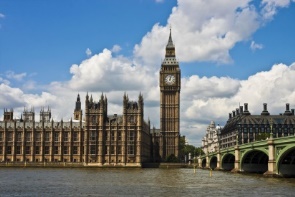 40-этажный  небоскреб  с  забавной  формой. Здание небоскреба – круглой формы, расширяющееся снизу до середины и суживающееся от середины кверху. Чем не огурец? Это здание  не спутаешь с другими зданиями. Вся конструкция этого здания застекленена.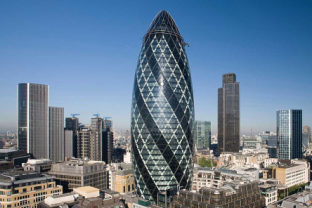 Фенчерт- Стрит38-этажный небоскреб в Лондоне, который получил свое название от своего адреса на Фенчерч Стрит,  высота 160м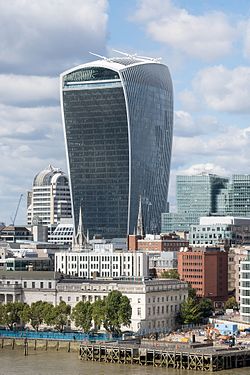  VIII.  Рефлексия (подведение итогов занятия, выставление оценок).Что мы повторяли в ходе нашего путешествия?Какое задание было трудным?Какое задание понравилось больше всего?Планируемый  результатПредметный  результат Учащиеся будут иметь возможность:употреблять в устной речи лексические единицы и речевые структуры  по изученным темам разделов.Предметный  результат Учащиеся будут иметь возможность:употреблять в устной речи лексические единицы и речевые структуры  по изученным темам разделов.УУДЛичностные• формирование ответственного отношения к учению, готовности к саморазвитию и самообразованию•формирование коммуникативной компетентности в общении и сотрудничестве со сверстниками• формирование устойчивой учебно-познавательной мотивации и интереса к учениюРегулятивные• осуществление регулятивных действий самонаблюдения, самоконтроля, самооценки в процессе коммуникативной деятельности на иностранном языке • формирование  умения самостоятельно контролировать своё время и управлять им      Учащиеся получат возможность научиться: • самостоятельно ставить новые учебные цели и задачи • адекватно оценивать свои возможности достижения поставленной целиКоммуникативные• организация и планирование учебного сотрудничества с учителем и сверстниками• использование адекватных языковых средств отображения своих чувств, мыслей, мотивов и потребностей• построение устных высказываний, в соответствии с поставленной коммуникативной задачейУчащиеся получат возможность научиться: • учитывать разные мнения и интересы и обосновывать собственную позицию • брать на себя инициативу в организации совместного действия • вступать в диалог, а также участвовать в коллективном обсуждении проблемыПознавательные • построение логических рассуждений, установление причинно-следственных связейУчащиеся получат возможность научиться:• ставить проблему, аргументировать её актуальность• искать наиболее эффективные средства достижения поставленной задачиУУДЛичностные• формирование ответственного отношения к учению, готовности к саморазвитию и самообразованию•формирование коммуникативной компетентности в общении и сотрудничестве со сверстниками• формирование устойчивой учебно-познавательной мотивации и интереса к учениюРегулятивные• осуществление регулятивных действий самонаблюдения, самоконтроля, самооценки в процессе коммуникативной деятельности на иностранном языке • формирование  умения самостоятельно контролировать своё время и управлять им      Учащиеся получат возможность научиться: • самостоятельно ставить новые учебные цели и задачи • адекватно оценивать свои возможности достижения поставленной целиКоммуникативные• организация и планирование учебного сотрудничества с учителем и сверстниками• использование адекватных языковых средств отображения своих чувств, мыслей, мотивов и потребностей• построение устных высказываний, в соответствии с поставленной коммуникативной задачейУчащиеся получат возможность научиться: • учитывать разные мнения и интересы и обосновывать собственную позицию • брать на себя инициативу в организации совместного действия • вступать в диалог, а также участвовать в коллективном обсуждении проблемыПознавательные • построение логических рассуждений, установление причинно-следственных связейУчащиеся получат возможность научиться:• ставить проблему, аргументировать её актуальность• искать наиболее эффективные средства достижения поставленной задачиОрганизация пространстваОрганизация пространстваОрганизация пространстваОрганизация пространстваОрганизация пространстваМежпредметные связиМежпредметные связиФормы работыФормы работыРесурсыЛитератураЛитератураГрупповаяГрупповая УМК « Enjoy  English.ru»Карточки, УМК «Enjoy English.ru»КарточкиКартинкиПрезентация Power point